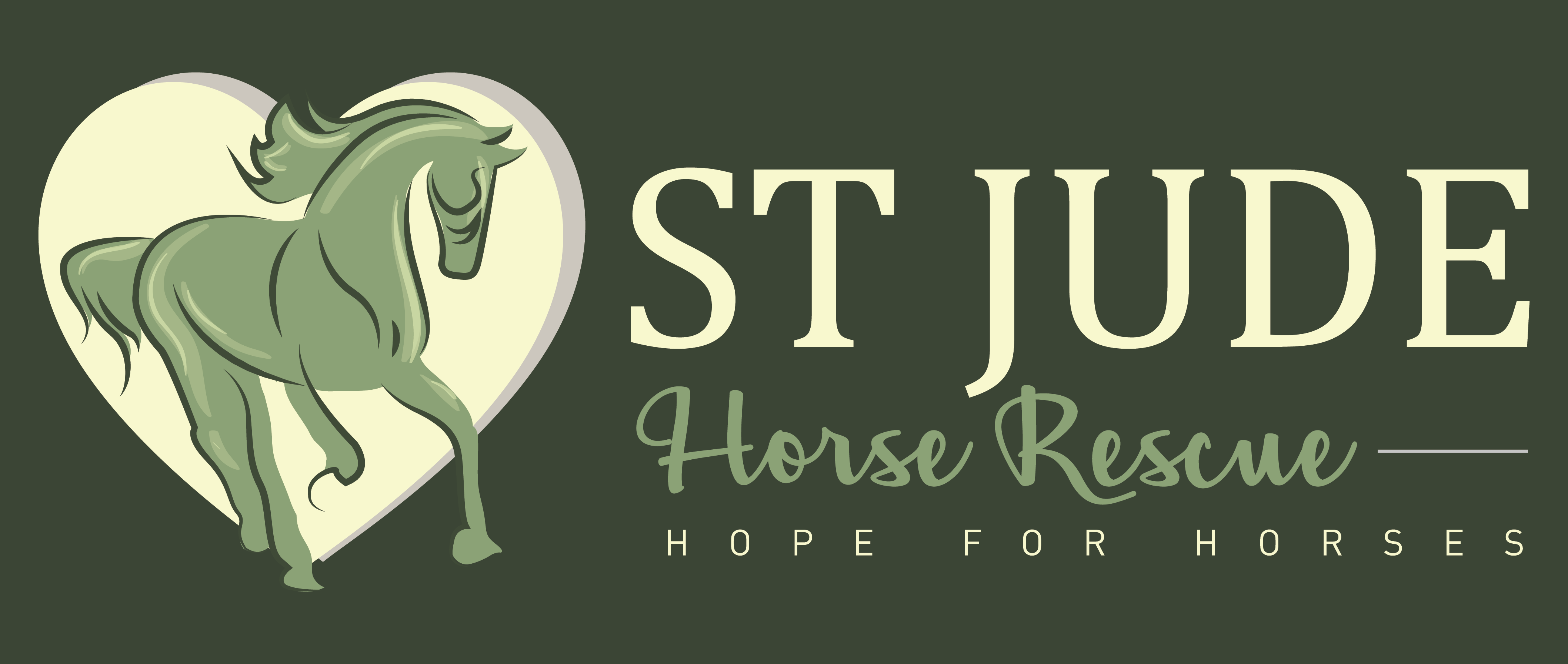 Release of LiabilityThis document waives important legal rights. Read it carefully before signing. Yoursignature indicates you understand and agree to its terms.This document is a release and waiver of liability, assumption of risk, and indemnityagreement.I,____________________________________________________, understand and agreethat equines, such as horses, ponies, donkeys and mules are unpredictable and that accessto equine facilities or activities is dangerous and poses inherent high risks to persons,property, and other animals.  I understand and agree that access to equine facilities oractivities are wholly voluntary and are done at my own risk.  I understand and agree that access to equine facilities or activities involves all inherent risks associated with thedangers and conditions that are an integral part of equine facilities and activities,including, but not limited to:1. The tendency of equines to behave in ways that may damage property and injure, harm or even kill people or other animals.2. The unpredictability of equine reactions to other animals or people, sounds,sudden movements, smells, and unfamiliar objects.3. Hazards related to footing, surface and subsurface conditions and variations interrain.4. Hazards relating to features of trails including but not limited to bridges, treetrunks and branches, vehicle barriers, and gates.5. Collisions with other equines, persons, animals or objects.6. The potential for other human participants to act in a negligent or unskilledmanner, such as failing to maintain control over a child, equine or otheranimal or over a vehicle, equipment or tools.7. Equines, because of their unpredictable nature and irrational behavior,regardless of their training and past performance, without warning or anyapparent cause, may skid, stumble, fall, buck, rear, bite, kick, run, makeunpredictable movements, spook, jump obstacles, step on a person’s feet, pushor shove a person, etc.8. Saddles or bridles or other tack or equipment may loosen, break or fail.I understand this is only a partial list of risks. I am not relying on Lissette F. Hernandez,St. Jude Horse Rescue, its Board Members, directors, advisors, staff,volunteers, family members, horse owners, or other animal owners, agents or assigns to list all the inherent high risks that are a part of equine activities and services.I understand that the roadways, private properties, trails and parks I ride on are used byothers who may pose hazardous to me. For instance, bicycles coming down hill aroundblind corners, rattlesnakes, motorcycles, trucks, loose horses, cattle, dogs, etc. I acceptthe inherent risks associated with trail riding as well as arena riding and the above namedactivities.In consideration of the privilege of participation in or attending or observing of equineactivities, or receiving equine services provided by Lissette F. Hernandez, St. Jude Horse Rescue, its Board Members, advisors, directors, staff and volunteers:I agree that I expressly assume any and all risks of injury, death, or loss and I agree torelease and promise not to sue and I agree to indemnify, hold harmless and defendLissette F. Hernandez, St. Jude Horse Rescue, its Board Members, directors,advisors, staff, volunteers, family members, horse owners orother animal owners, agents or assigns for or from and against any loss, damages,liability or injury however caused, resulting directly or indirectly from my participationin or attending or observing equine activities or receiving equine services whether or notsuch injury or loss resulted directly or indirectly from the negligent acts or omissions ofLissette F. Hernandez, St. Jude Horse Rescue, its Board Members, directors,advisors, staff or volunteers, family members, horse owners orother animal owners, agents or assigns.I enter into this contract voluntarily and understand and agree that unless I sign thisagreement I cannot participate in or attend or observe the equine activities or receive theequine services provided by Lissette F. Hernandez, St. Jude Horse Rescue, itsBoard Members, directors, advisors, staff, volunteers, familymembers, horse owners or other animal owners, agents or assigns.California state law governs this agreement. Any action under this agreement shall bebrought only in the courts of Riverside County, California.If any portion of this agreement is found invalid, the balance of the agreement shallcontinue in full legal force and effect.I shall pay all costs and attorney’s fees from any legal proceedings that I may bringcontrary to this agreement that are resolved in favor of Lissette F. Hernandez, St. Jude Horse Rescue, its Board Members, directors, advisors, staff, volunteers, family members, horse owners or other animal owners, agentsor assigns.I agree to abide by and follow any instructions given or rules established by Lissette F. Hernandez, St. Jude Horse Rescue, its Board Members, directors, advisors,staff or volunteers.I have been advised that I must wear an ASTM approved and SEI certified protectivehelmet and proper foot wear while participating in equine activities.I have been provided with appropriate safety information regarding helmet use.I represent that I have no health or physical problems that will interfere with involvementin equine activities or access to equine facilities.I clearly understand the fairness and meaning of this agreement. I acknowledge that Ihave been given sufficient time and opportunity to read this document and to ask anyquestions concerning this matter.I have read this document before signing it. I understand and agree it is a promisenot to sue and a release and waiver of liability and indemnity for all claims.Name:____________________________________________________________________Name and age of child, if minor:_______________________________________________Address:__________________________________________________________________City and Zip:_______________________________________________________________E-mail:___________________________________________________________________Telephone:_______________________________Signature:_______________________________________           Date:________________Emergency Contact Information:________________________________________________________________________________________________________________________________________Medical Insurance Provider: ____________________________________________________________________ ____________________________________________________________________(Please initial each page at the bottom to verify that you have read them.)